NORWOOD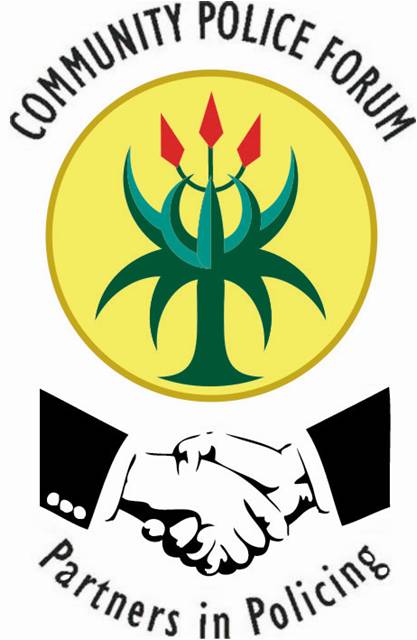 secretary@ncpf.co.za; www.ncpf.co.za; @NorwoodCPF; FB – Norwood Community Policy Forum NCPF MONTHLY COMMUNITY MEETINGS Linksfield primarily school5 July 2017 @ 18H00MINUTESCPF WelcomeMs Lesego Mookapele welcomed everyone.Mr Yani - ChairpersonThe chairperson explained the role of the CPF and gave a brief detail on some of the crime prevention interventions planned by the CPF with the Norwood SAPS, including a scheduled meeting with the liquor distributors of Louis Botha avenue, this meeting is to clean up the said businesses.He encouraged the community to be vigilant when it comes crime in the area.He explained the the school principal sent an apology, in his absence the agenda continues.Address by SLCAP chairman - Mr Joel AmoilsChairman of Senderwood Linksfield CAPHe made the following points:-The best way that crime can be fought is through a community initiative.This means that at an individual level people need to practice defensive behaviour.We as a community have to engage in a constructive manner with the police.As SLCAP they want to assist the police in crime issues and that they can only do so much and they rely with the police.Peter asked whether the CAP guards identifiable, Peter had an incident where he wanted to enquire further and report the relevant guards.Joel respond by explaining the process in which guards are hired and their rules and regulations.Address by Station Commander - Col Jojisa 0764216473She made the following points:-The concern is that the are no sector forums, which play an important role for reporting even before the monthly meetings.The sector manager should be available with a working phone. And the community has a right to contact the station should they be unhappy with the sector manager.The sector manager should have a close relationship with the community. The 2 sector managers have been replaced and they will be issued with a phone that should be available 24hours.Sector Chairperson should also be involved for good communication between the community and the police.She explained that she does not give to the poor,as heartbreaking as it is. This is one of the ways to prevent crime.She explained that the security also work with the police and a meeting will be held to discuss processes and protocol when responding to a house incident.She explained the 7 cluster stations that react together. She explained that the police is working with the JMPD, she explained the roles of the SAPS when it comes to motorists as well as the role of the JMPD.The described incidences of car hijackings in the area.She encouraged the community to be vigilant and give tips to the police station.She shared a few examples of crime incidences and how the crimes could have been prevented.She explained the "trio crime" - car hijacking, house robberies etcMark asked about a home invasion that happened earlier this year and there has not been any communication from the police. He also went to the station and was given details that did not help.Col Jojisa requested that Mark give him the case number so she can follow it up.Louis Botha business forum member asked if it's possible to have a meeting with the commander about the issues they have in Louis Botha.SC encouraged the gentleman to come to her office, which is open. As well as use her contact details.Peter spoke about the issues involving chisa nyana and Blue Naartjie on 8th Street. He phoned the station and they said they don't deal with that. He also once phoned and a patrol vehicle that cleared the street in 10min.A lady made a comment about the need for the law in the country. She explained the law and roles of the police. She asked why there no patrols in every area?SC responded by explaining that there is a lack of man power and vehicles. She explained that the is a lack of capacity and how the officers in the station are being utilised. The few available officers.There is a shortage of policemen.Sharon asked how the station is dealing with the attitude of the police at the charge office. She explained an incident where a lady was turned back from the station wanting an affidavit. She explained that it's discouraging.SC explained that no one is allowed to be turned around from the station. She intrigued Col Hlakutsa who is in charge of the charge office, to get the name of the relevant officer.Mr Thabo Thipe 0848052607 Department of community safety.Explained the process of opened cases, follow ups, etc.He stressed the importance of sector forums.A gentleman asked about a beggar who is harassing him outside of his house.SC responded by asking to speak after the meeting.A lady asked if the police from various sectors are communicating with regards to related crimes such as gangs.Address by JDACEO - Mr Thanduxolo MendrewHe explained the following:-He gave a detailed explanation of the rea Vaya bus rapid transit system that is currently under construction in Louis Botha.He explained the required building regulations needed to withstand the load of the buses planned for the route. He explained that the development prioritises the buses which is a decision taken by the city.Matt Jackson - JDA 0765277904Explained in detail the spatial development plans (corridors of freedom,etc) in place as well as the process of development.Mr Mendrew explained that all roads that are closed will remain closed as this is part of the plan. He will look into the matter of the trouble some areas.Joel asked about the taxis.Mr Mendrew explained that 2500 taxis have been removed from the BRT route.He explained that the will be feeder buses in between other areas to get to the station.www.corridorsoffreedom.co.za for more information.Mbali asked about the employment opportunities that the project has brought to the area.Mr Mendrew explained the recruitment process. And that the labor came mainly from the local community.JMPD 0760485781  He gave a brief report and encouraged people to contact him for any enquiries.With that said the meeting was adjourned at 8pmNext meeting to be held at the Norwood SAPS boardroom.First Wednesday of every month.